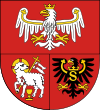 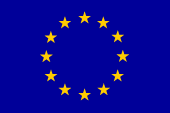 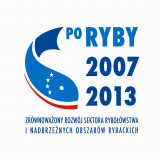 Operacja pt.” Zakup specjalistycznego sprzętu medycznego”. Realizowana w ramach programu operacyjnego ”Zrównoważony rozwój sektora rybołówstwa i nadbrzeżnych obszarów rybackich 2007-2013” z pomocy finansowej pochodzącej z publicznych środków krajowych oraz Europejskiego Funduszu Rybackiego (nr umowy 00321-6173-SW1400038/14).. Formularz warunków technicznych, dodatek nr III do siwzZałącznik nr 2 do ofertyZnak Sprawy: PCM/ZP 01/I/2015....................................................................           pieczęć firmowa OferentaFORMULARZ WYMAGANYCH WARUNKÓW TECHNICZNYCH I UŻYTKOWYCH (po modyfikacji na podstawie odpowiedzi na zapytania z dnia 07.01.2015)(opis przedmiotu zamówienia)(Pełna nazwa Oferenta) .....................................................................................................................................................................................................................................................................................Składając ofertę do Powiatowego Centrum Medyczne Spółka z o. o. w Braniewie w postępowaniu o udzielenie zamówienia publicznego na ucyfrowienie pośrednie (CR) urządzeń RTG znajdujących się w Pracowni RTG w ramach operacji pt.” Zakup specjalistycznego sprzętu medycznego”. Realizowana w ramach programu operacyjnego ”Zrównoważony rozwój sektora rybołówstwa i nadbrzeżnych obszarów rybackich 2007-2013”, oświadczamy, że oferowany przedmiot zamówienia charakteryzuje się następującymi parametrami:ZADANIE: SYSTEM DO UCYFROWIENIA POSREDNIEGO (CR) URZĄDZEŃ RTG DLA PRACOWNI RTGOświadczam, że oferowany w przetargu asortyment jest fabrycznie nowy, kompletny i będzie gotowy do użytkowania bez konieczności jakichkolwiek dodatkowych zakupów i inwestycji. Niespełnienie warunku wymaganego, brak wpisu w kolumnie „Oferowane parametry/warunki” będzie skutkowało odrzuceniem oferty.podpis osoby upoważnionej (Oferenta)  ....................................ParametryWarunek wymaganyOferowane parametry/warunkiOferowane parametry/warunkiSprzęt fabrycznie nowy, rok produkcji nie wcześniejszy niż 2014TAK SKANER DO PŁYT OBRAZOWYCH,  DOZYMETR Z DETEKTOREM DO KONTROLI JAKOŚCI APARATU RTG SKANER DO PŁYT OBRAZOWYCH,  DOZYMETR Z DETEKTOREM DO KONTROLI JAKOŚCI APARATU RTG SKANER DO PŁYT OBRAZOWYCH,  DOZYMETR Z DETEKTOREM DO KONTROLI JAKOŚCI APARATU RTG SKANER DO PŁYT OBRAZOWYCH,  DOZYMETR Z DETEKTOREM DO KONTROLI JAKOŚCI APARATU RTGSkaner do płyt obrazowych - 1 kpl.TAKProducentTAK, podaćKrajTAK, podaćModel/typTAK, podaćSkaner stacjonarny, wolnostojący (podłogowy - (parametr niewymagany lecz punktowany)) z fabrycznym stojakiem do kaset i monitora.Tak - 10 pkt.Nie - 0 pktIlość kaset które można jednocześnie umieścić w systemie nie mniejsza 1TAKSkanowanie płyt w formacie 35x43 [cm] z rozdzielczością nie mniejszą niż 10 [piksel/mm]TAKMożliwość rozbudowy o skanowanie płyt mammograficznych igłowych i proszkowych w formatach 18x24 [cm] i 24x30 [cm] z rozdzielczością nie mniejszą niż 20 [piksel/mm]TAKZrezygnowano z wymogu. Podstawa: odpowiedzi na zapytania z dnia 07.01.2015Zrezygnowano z wymogu. Podstawa: odpowiedzi na zapytania z dnia 07.01.2015Skanowanie kaset pantomograficznych w formacie 15x30 [cm] TAKSkanowanie kaset z wbudowaną kratką przeciwrozproszeniową (parametr niewymagany lecz punktowany)Tak - 10 pkt.Nie - 0 pktZrezygnowano z wymogu. Podstawa: odpowiedzi na zapytania z dnia 07.01.2015Zrezygnowano z wymogu. Podstawa: odpowiedzi na zapytania z dnia 07.01.2015Bezdotykowy transport ekranu zmniejszający prawdopodobieństwo powstawania artefaktów na obrazie TAKSkala szarości generowanych obrazów nie mniejsza niż 16 [bit/piksel]TAKSkala szarości obrazów wysyłanych do archiwizacji i na stacje robocze  nie mniejsza niż 12 [bit/piksel]TAKWydajność skanowania płyt o wymiarze 35x43 [cm] przy rozdzielczości  10 [pikseli/mm] nie mniejsza niż 45 kaset/godzTAKObsługa kaset ze sztywnymi ekranamiTAKPodtrzymywanie bateryjne systemu umożliwiające zakończenie cyklu skanowania płyty i przesłanie obrazów w przypadku zaniku napięcia zasilającego TAKPanel wskazujący stan urządzeniaTAKUrządzenie zarejestrowane/zgłoszone w Polsce jako wyrób medyczny i  posiadające dokument właściwy dla urządzenia / oprogramowania stwierdzający zgodność z dyrektywą 93/42/EEC w klasie IIaTAKDozymetr z detektorem do kontroli jakości aparatu RTGTAKdozymetr z wyświetlaczem LCD (wyświetlacz ciekłokrystaliczny)TAKDo testowania stałości parametrów wszystkich analogowych i cyfrowych rentgenowskich aparatówTAKMożliwość pomiarów:dawki promieniowania,mocy dawki,czasu ekspozycji,TAKZasilanie bateryjneDetektor w kształcie palcaTAKMożliwość wprowadzania do równoważnego filtra pacjenta, jak również używania jako czujnik zewnętrznyTAK STACJA TECHNIKA STACJA TECHNIKA STACJA TECHNIKA STACJA TECHNIKAStacja technika do akwizycji obrazów - 1 kplTAKKomputer stacji technika o minimalnych parametrach:- procesor czterordzeniowy. - 3.0 GHz, - 4GB RAM, 500 GB HDD RAID1sieć 100/1000Mbit/s - system operacyjny 64 bitowy- mysz, klawiatura- możliwość nagrywania płyt z poziomu stacji technikaTAK, podaćStacja technika wyposażona w kolorowy  monitor  LCD,  o przekątnej nie mniejszej niż 24”, jasności nie mniejszej niż 230 [cd/m2], kontraście nie mniejszy niż 500:1TAKOprogramowanie stacji technika dedykowane do oferowanego skanera tego samego producentaTAK, podaćWskaźnik położenia kasety na wykonanym obrazie TAKWielopoziomowy system logowania do systemu z podziałem na role, min. administrator i technikTAKPobieranie informacji o pacjencie za pomocą systemu Dicom WorklistTAKMożliwość zmiany danych pacjenta po zeskanowaniu płytyTAKWyszukiwanie badań pacjenta na podstawie kryteriów:- imię nazwisko- identyfikator pacjenta- data urodzenia- data badaniaTAKZdefiniowane procedury w języku polskim z możliwością edycji i dodawania własnychTAKZaawansowana wieloskalarna obróbka obrazowa TAK, podać nazwęPrzesyłanie obrazu w formacie DICOM na stację lekarską, drukarkę, serwer PACS TAKWyświetlanie współczynnika ekspozycji zgodnie z IECTAKZrezygnowano z wymogu. Podstawa: odpowiedzi na zapytania z dnia 07.01.2015Zrezygnowano z wymogu. Podstawa: odpowiedzi na zapytania z dnia 07.01.2015Możliwość przypisywania kasety do pacjenta za pomocą czytnika kodów kreskowychTAKDodawanie do obrazu skali centymetrowejTAKKalibracja obrazu względem naświetlonego obiektu odniesienia (pomiary wielkości rzeczywistych)TAKZrezygnowano z wymogu. Podstawa: odpowiedzi na zapytania z dnia 07.01.2015Zrezygnowano z wymogu. Podstawa: odpowiedzi na zapytania z dnia 07.01.2015Kolimacja obrazu wielokątna i owalna (maskowanie tła) (Zrezygnowano z wymogu w zakresie skreślenia. Podstawa: odpowiedzi na zapytania z dnia 07.01.2015) TAKObrót obrazu o dowolny kątTAKPodstawowe oprogramowanie do obróbki badań pozwalające na - zmianę zaczernienia i kontrastu, - powiększenie stopniowe oraz liniowe- obracanie obrazu, 90 stopni skokowo (Zrezygnowano z wymogu w zakresie skreślenia. Podstawa: odpowiedzi na zapytania z dnia 07.01.2015)- odbicia góra/dół, lewo/prawo- negatyw obrazuTAKWpisanie parametrów ekspozycji badania jak [kV], [mAs], dawkaTAKMożliwość odrzucenia badania z możliwością podania przyczyny z zapisaniem w plikuTAKNagrywanie płyt CD dla pacjenta wraz z przeglądarką zgodną z DicomTAKKompozytor wydruków na drukarkach systemowych oraz zgodnych z Dicom 3.0TAKMożliwość rozbudowy systemu o obsługę  detektora  DR (parametr niewymagany lecz punktowany)Tak - 10 pkt.Nie - 0 pktHistogram obrazuTAKZrezygnowano z wymogu. Podstawa: odpowiedzi na zapytania z dnia 07.01.2015Zrezygnowano z wymogu. Podstawa: odpowiedzi na zapytania z dnia 07.01.2015Automatyczne raportowanie przez urządzenie sytuacji awaryjnych do centrum serwisowego bez udziału obsługiTAKNanoszenia adnotacji tekstowych i graficznych, możliwość definiowania własnych tekstówTAKPomiary odległości i kątów, w tym kątów CobbaTAKInterfejs oprogramowania stacji w całości w języku polskim oraz system pomocy w języku polskim TAKObsługa liter z polskimi znakami diakrytycznymi TAKObsługa ekspozycji wielokrotnych (kaseta dzielona) (parametr niewymagany lecz punktowany)  Tak - 10 pkt.Nie - 0 pktUsuwanie obrazu kratki przeciwrozproszeniowejTAKSystem kontroli jakości skanera dedykowany przez producenta TAKCzytnik kodów kreskowych do rejestrowania kaset ora wyszukiwania badań na liście roboczejTAKOprogramowanie  zarejestrowane/zgłoszone w Polsce jako wyrób medyczny i posiadające dokument właściwy dla urządzenia / oprogramowania stwierdzający zgodność z dyrektywą 93/42/EEC w klasie IIaTAK ZESTAW KASET RTG Z PŁYTAMI OBRAZOWYMI ZESTAW KASET RTG Z PŁYTAMI OBRAZOWYMI ZESTAW KASET RTG Z PŁYTAMI OBRAZOWYMI ZESTAW KASET RTG Z PŁYTAMI OBRAZOWYMISystem wyposażony w kasety RTG w formacie: 18x24 [cm] – 2 szt.TAKSystem wyposażony w kasety RTG w formacie: 24x30 [cm] – 2 szt.TAKSystem wyposażony w kasety RTG w formacie: 35x43 [cm] – 2 szt.TAKKasety ze sztywnymi ekranami o gwarantowanej ilości cykli odczytu i kasowania nie mniejszej niż 40000 (parametr niewymagany lecz punktowany)TAK (Skreślono. Podstawa: odpowiedzi na zapytania z dnia 07.01.2015Tak - 10 pkt.Nie - 0 pkt(Dopisano. Podstawa: odpowiedzi na zapytania z dnia 07.01.2015)Kaseta nie zintegrowana z ekranem (oddzielny element)TAKKasety zarejestrowane/zgłoszone w Polsce jako wyrób medyczny i  posiadające dokument właściwy dla urządzenia / oprogramowania stwierdzający zgodność z dyrektywą 93/42/EEC w klasie IIaTAK STACJA OPISOWA (LEKARSKA, DIAGNOSTYCZNA) DO RADIOLOGI KLASYCZNEJ STACJA OPISOWA (LEKARSKA, DIAGNOSTYCZNA) DO RADIOLOGI KLASYCZNEJ STACJA OPISOWA (LEKARSKA, DIAGNOSTYCZNA) DO RADIOLOGI KLASYCZNEJ STACJA OPISOWA (LEKARSKA, DIAGNOSTYCZNA) DO RADIOLOGI KLASYCZNEJSPRZĘTSPRZĘTSPRZĘTSPRZĘTObudowa typu TowerTAKTAKKomputer z procesorem min. 4-rdzeniowym , pamięcią min. 4GB, dyskiem wewnętrznym min. 500 GB, systemem operacyjnym Windows 7 x64 Prof.TAKTAKKarta graficzna obsługująca monitory medyczne oficjalnie akceptowana przez producenta monitorów (załączyć odpowiedni dokument wystawiony przez producenta monitorów lub jego autoryzowanego przedstawiciela w Polsce).TAKTAK2 x Medyczny LCD monitor monochromatyczny  min. 21” o rozdzielczości   1600x1200 i jasności min. 1200 cd/m2, kontrast 1400:1  kalibracja sprzętowa DICOM, certyfikat Medical Device Class I. Monitory fabrycznie sparowaneTAKTAKWbudowany kalibrator, dostarczone oprogramowanie umożliwiające kontrolę kalibracji monitorów.TAKTAKWbudowany czujnik oświetlenia zewnętrznego.TAKTAKMonitor LCD min.19”, rozdzielczość 1280x1024, sterowany z komputera stacji opisowej.TAKTAKZasilacz UPS o mocy min. 750VATAKTAKGwarancja:
komputer – min. 36 miesięcy
monitory diagnostyczne – min. 60 miesięcyTAKTAKDodatkowe wymaganiaWymagane jest aby dostarczone urządzenia były fabrycznie nowe, sprowadzone i serwisowane przez oficjalny kanał dystrybucyjny. Dołączyć stosowny dokument producenta sprzętu lub autoryzowanego przedstawiciela na terenie RP informujący, że sprzęt  pochodzi z oficjalnego kanału dystrybucyjnego, zapewniającego w szczególności realizację świadczeń gwarancyjnych.
TAKTAKOPROGRAMOWANIEOPROGRAMOWANIEOPROGRAMOWANIEOPROGRAMOWANIEOprogramowanie do diagnostyki zgodne z obowiązującymi przepisami; wyrób medyczny klasy co najmniej IIa. TAKCechy oprogramowania i realizowane przez nie funkcje – wymagania minimalne:- wyświetlanie obrazów w standardzie Dicom z różnych urządzeń diagnostycznych, co najmniej CR/DR, CT i MR- możliwość jednoczesnego wyświetlenia minimum 12 obrazów - możliwość jednoczesnego wyświetlenia wielu badań tego samego pacjenta lub wielu badań różnych pacjentów- możliwość jednoczesnego wyświetlenia wielu badań pochodzących z różnych urządzeń diagnostycznych (np. CR, CT, MR, US)- pomiary odległości i kątów- powiększenie obrazu płynne i skokowe- obroty i odbicia lustrzane obrazu- lupa- kalibracja liniowa obrazu względem obiektu na obrazie- wyświetlenie negatywu- pomiar wartości gęstości punktu i ROI- regulacja okna –poziom/szerokość - dla badań CT i MR – kursor 3D, linie referencyjne, synchronizacja wyświetlania serii – ręczna i automatyczna- obsługa liter z polskimi znakami diakrytycznymi- konfiguracja wyświetlanych danych Dicom na obrazie z możliwością wyłączenia ich wyświetlania- wyszukiwanie pacjentów na liście roboczej wg kryteriów:    imię, nazwisko, data badania, identyfikator pacjenta, numer badania- dostęp do poprzednich badań pacjenta z możliwością ich porównania- możliwość wysyłania badań do innych urządzeń w standardzie Dicom 3.0- możliwość wyszukiwania badań na jednym lub kilku serwerach jednocześnie- możliwość nagrywania badań (obrazów i opisów) w formacie Dicom na płycie wraz z przeglądarką działającą co najmniej pod systemem Windows- możliwość wykonywania opisu badania w programie stacji opisowej; możliwość wysyłania opisów protokołem Dicom, protokołem HL7 oraz ich drukowania- możliwość drukowania obrazów na drukarce Dicom z podglądem tworzonego do wydruku filmu; na jednym filmie powinna być możliwość umieszczenia co najmniej do 12 obrazów różnych badań i różnych pacjentówTAKMożliwość zmiany parametrów DICOM stacji (port, AE_Title) z poziomu użytkownika, bez udziału serwisuTAKMożliwość dodawania urządzeń DICOM (serwery, drukarki, inne stacje opisowe i przeglądowe) oraz zmiany ich ustawień z poziomu użytkownika, bez udziału serwisuTAK OPROGRAMOWANIE TYPU RIS OPROGRAMOWANIE TYPU RIS OPROGRAMOWANIE TYPU RIS OPROGRAMOWANIE TYPU RISCechy oprogramowania i realizowane przez nie funkcje – wymagania minimalne:- bezterminowa licencja na użytkowanie systemu tzw. pływająca- wszystkie elementy menu i pomocy w języku polskim- obsługa rejestracji pacjentów z terminarzem pracowni RTG- obsługa rozliczeń za wykonane badania – z jednostkami kierującymi i z lekarzami opisującymi - dostęp do systemu tylko po zalogowaniu- obsługa liter z polskimi znakami diakrytycznymi- automatyczne uruchomienie serwera po restarcie bez udziału administratora lub serwisu- możliwość wykonywania czynności serwisowych poprzez połączenie internetowe- integracja z systemem PACS w zakresie przesyłania nowych zleceń, zmiany i usuwania zleceń, zmiany danych pacjenta, zapisywania treści opisu badania, jeśli wykonywany jest w systemie PACS (w programie stacji opisowej) i wysyłania opisu badania wykonanego w systemu RIS- możliwość anulowania zaplanowanego badania- możliwość zmiany terminu badania bez konieczności ponownej rejestracji pacjenta- walidacja wpisywanego numeru PESEL- automatyczne wpisywanie daty urodzenia i płci na podstawie numeru PESEL- zabezpieczenie przed ponownym wprowadzeniem pacjenta z numerem PESEL wpisanym wcześniej do systemu- integracja z dostarczaną stacją diagnostyczną umożliwiające wywoływanie wyświetlania obrazów badań zapisanych na serwerze PACS z poziomu systemu RIS- wyszukiwanie pacjentów i ich badań przy pomocy wyszukiwarki z możliwością użycia parametrów wyszukiwania (co najmniej): nazwisko i imię pacjenta, PESEL, data badania (zakres dat)TAK OPROGRAMOWANIE TYPU PACS OPROGRAMOWANIE TYPU PACS OPROGRAMOWANIE TYPU PACS OPROGRAMOWANIE TYPU PACSSERWER PACS/RIS - SPRZĘTSERWER PACS/RIS - SPRZĘTSERWER PACS/RIS - SPRZĘTSERWER PACS/RIS - SPRZĘTOprogramowanie serwera PACS i serwera RIS może być zainstalowane na jednym serwerze lub na dwóch osobnych takich samych serwerach o parametrach minimalnych określonych w niniejszej tabeli.TAK, podaćKomputer klasy serwerowej o parametrach minimalnych:- procesor czterordzeniowy o współczynniku Passmark nie mniejszej niż 7000- pamięć RAM 8GB- dane zapisywane na dysku wewnętrznym RAID o pojemności min. 1TB TAKMożliwość zapisywania danych na sieciowych zasobach zewnętrznych udostępnionych przez ZamawiającegoTAKAutomatyczne wykonywanie codziennych kopii bezpieczeństwa systemu i kopii zapasowych danych na nośniku taśmowym lub RDXTAKZasilacz UPS umożliwiający prawidłowe zamknięcie systemuTAKSERWER PACS – OPROGRAMOWANIESERWER PACS – OPROGRAMOWANIESERWER PACS – OPROGRAMOWANIESERWER PACS – OPROGRAMOWANIEOprogramowanie zgodne z obowiązującymi przepisami, zarejestrowane/zgłoszone jako wyrób medyczny klasy co najmniej I. (Skreślono. Podstawa: odpowiedzi na zapytania z dnia 07.01.2015) klasy co najmniej IIa (Dopisano. Podstawa: odpowiedzi na zapytania z dnia 07.01.2015)TAKCechy oprogramowania i realizowane przez nie funkcje – wymagania minimalne:- bezterminowa licencja na użytkowanie systemu- obsługa standardu Dicom w zakresie Store SCP, Query/Retrieve SCP, Storage Commitment SCP, Modality Worklist SCP- możliwość konfigurowania automatycznego przesyłania badań do określonych odbiorników (forwarding)- przechowywanie obrazów w formacie bezstratnym na dyskach RAID z możliwością tworzenia kopii zapasowych na zasobach zewnętrznych- integracja z systemem RIS w zakresie przesyłania nowych zleceń, zmiany i usuwania zleceń, zmiany danych pacjenta, przesyłania treści opisu badania do systemu RIS, jeśli wykonywany jest w systemie PACS (w programie stacji opisowej) i zapisywania w formacie Dicom opisu badania otrzymanego z systemu RIS, jeśli opis został wykonany w systemie RIS- obsługa liter z polskimi znakami diakrytycznymi- automatyczne uruchomienie serwera po restarcie bez udziału administratora lub serwisu- możliwość wykonywania czynności serwisowych poprzez połączenie internetoweTAKMożliwość integracji protokołem HL7 z innymi systemami (HIS, RIS)TAKWymagania dodatkoweWymagania dodatkoweWymagania dodatkoweWymagania dodatkoweTermin dostawy, montażu, instalacji i uruchomienie systemu  max 45 dni od daty podpisania umowy, jedna nie później niż 03.03.2015TAK	Warunki gwarancji i serwisu gwarancyjnegoWymagana minimalna gwarancja liczone od daty podpisania przez strony protokołu zdawczo-odbiorczego winna wynosić:skaner CR, kasety, oprogramowanie stacji opisowej, oprogramowanie PACS, RIS – min. 12 miesiące.komputery, UPS, serwer – min. 36 miesięcymonitory diagnostyczne – min. 60 miesięcyTAKW okresie gwarancji min. 2 nieodpłatne przeglądy gwarancyjneTAK, podać ilość przeglądówSposób przyjmowania zgłoszeń o awariach w okresie trwania umowy gwarancyjnej i w okresie pogwarancyjnymPodaćWykaz punktów serwisowanych autoryzowanych przez producenta m.in. w PolscePodaćCzas reakcji serwisu na awarię (rozumiane jako podjęcie działań  serwisu także zdalne) [godz. W dni robocze]≤ 24 godz., podaćCzas na usunięcie awarii (rozumiane jako przywrócenie pierwotnej funkcjonalności) [dni robocze]≤ 3 dni, podaćInstrukcje obsługi w języku polskim do wszystkich urządzeń w formie elektronicznej na CD lub wersja papierowa – przy dostawieTAKSzkolenia użytkowników w zakresie dostarczanych urządzeń i oprogramowania:Podstawowe;Technik RTG 2 dni x 4 godz.Lekarz diagnosta 2 dni x 4 godz.Administrator 2 dni po 4 godz.Przypominające po upływie miesiąca;Technik RTG 1 dzień x 4 godz.Lekarz diagnosta 1 dzień x 4 godz.Administrator 1 dzień po 4 godz.TAKPrzy awarii skanera dostarczamy i uruchomimy urządzenie zastępcze na czas naprawy w ramach gwarancji (Skreślono. Podstawa: odpowiedzi na zapytania z dnia 07.01.2015)Przy awarii skanera dostarczamy i uruchomimy urządzenie zastępcze na czas naprawy przekraczający 24h od zgłoszenia awarii w ramach gwarancji (Dopisano. Podstawa: odpowiedzi na zapytania z dnia 07.01.2015)TAKW przypadku 3 nieskutecznych napraw głównych podzespołów wymienimy urządzenie na nowe (Skreślono. Podstawa: odpowiedzi na zapytania z dnia 07.01.2015)W przypadku 3 nieskutecznych napraw głównych podzespołów wymienimy moduły, podzespoły   
 na nowe (Dopisano. Podstawa: odpowiedzi na zapytania z dnia 07.01.2015)TAKW przypadku wymiany urządzenia w okresie gwarancyjnym, gwarancja na wymienione urządzenie jest wznawiana na okres 12 miesięcyTAKUszkodzone dyski twarde oraz dyski z uszkodzonego sprzętu pozostają u ZamawiającegoTAKWarunki gwarancji nie obejmują obowiązku przekazywania przez zamawiającego sprzętu do naprawy w oryginalnym opakowaniu.TAKTestowanie i kalibracja urządzeń oraz uruchomienie systemuTAKGwarancja produkcji lub dostępności części zamiennych przez  co najmniej 10 lat,  na oferowane komputery i części komputerowe minimum 5 latTAK